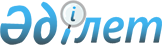 Об образовании избирательных участков на территории района АксуатРешение акима района Аксуат области Абай от 30 декабря 2022 года № 3. Зарегистрировано в Министерстве юстиции Республики Казахстан 4 января 2023 года № 31551
      В соответствии с пунктом 1 статьи 23 Конституционного закона Республики Казахстан "О выборах в Республике Казахстан", пунктом 2 статьи 33 Закона Республики Казахстан "О местном государственном управлении и самоуправлении в Республике Казахстан", РЕШИЛ:
      1. Образовать избирательные участки на территории района Аксуат согласно приложению к настоящему решению.
      2. Государственному учреждению "Аппарат акима района Аксуат" в установленном законодательством Республики Казахстан порядке обеспечить:
      1) государственную регистрацию настоящего решения в Министерстве юстиции Республики Казахстан; 
      2) размещение настоящего решения на интернет–ресурсе акимата района Аксуат после его официального опубликования.
      4. Контроль за исполнением настоящего решения возложить на руководителя аппарата акима района Аксуат.
      5. Настоящее решение вводиться в действие по истечении десяти календарных дней после дня его первого официального опубликования. Избирательные участки по району Аксуат: Избирательный участок № 175
      Центр избирательного участка: село Ойшилик, улица Байбарак, 30, здание государственного учереждения "Отдел внутренней политики, культуры, развития языков и спорта" Ойшиликский сельский клуб.
      Границы избирательного участка: территория села Ойшилик. Избирательный участок № 176
      Центр избирательного участка: село Томар, частный дом, нет улиц.
      Границы избирательного участка: территория сел Томар, Акжал, Айнабастау. Избирательный участок № 177
      Центр избирательного участка: село Тана мырза, улица А. Жубанова, 6, здание коммунального государственного учреждения "Средняя школа имени Тана мырзы" отдела образования по району Аксуат, области Абай.
      Границы избирательного участка: территория сел Тана мырза, Есим. Избирательный участок № 178
      Центр избирательного участка: село Кумколь, улица Кабанбая, 14, здание государственного учереждения "Отдел внутренней политики, культуры, развития языков и спорта" Кумкольский сельский клуб.
      Границы избирательного участка: территория села Кумколь. Избирательный участок № 179
      Центр избирательного участка: село Каргыба, 2 квартал, здание коммунального государственного учреждения "Средняя школа имени Ю. Гагарина", отдела образования по району Аксуат, области Абай.
      Границы избирательного участка: территория села Каргыба. Избирательный участок № 180
      Центр избирательного участка: село Кокбастау, нет улиц, здание коммунального государственного предприятия на праве хозяйственного ведения "Районная больница района Аксуат управления здравоохранения области Абай" Кокбастауский медицинский пункт.
      Границы избирательного участка: территория села Кокбастау. Избирательный участок № 181
      Центр избирательного участка: село Кызыл-Жулдыз, улица А. Маргулана, 2, здание коммунального государственного учреждения "Начальная школа", отдела образования по району Аксуат, области Абай.
      Границы избирательного участка: территория села Кызыл-Жулдыз. Избирательный участок № 182
      Центр избирательного участка: село Аксуат, улица Кабанбая, 27, здание коммунального государственного учреждения "Детско-юношеская спортивная школа имени Марата Имашева района Аксуат" управления физической культуры и спорта области Абай.
      Границы избирательного участка: сел Аксуат, Училище:
      улица Т. Рыскулова дома 1, 2, 3, 4, 5;
      улица К.Шыныбаева дома 1, 2, 3, 4, 5, 6, 7, 8, 9, 10, 11, 12, 13, 14, 15, 16, 17, 18, 19, 20, 21, 22, 23, 24, 25, 26, 27, 28, 29, 30, 31, 32;
      улица Карибая дома 1, 2, 3, 4, 5, 6, 7, 8, 9, 10, 11, 12, 13, 14, 15, 16, 17, 18;
      улица Б.Ахметжанова дома 1, 2, 3, 4, 5, 6, 7, 8, 9, 10, 11, 12, 13, 14, 15, 16, 17, 18, 19, 20, 21, 22, 23, 24, 25, 26, 27;
      улица Г.Мусрепова дома 3,4, 5, 6, 7, 8, 9, 11, 12, 13, 14, 15, 16, 17, 18, 19, 20, 21, 22, 23, 24, 25, 26, 27, 28, 29, 30, 31, 32, 34, 35, 36, 38, 39, 40, 41, 43, 44, 45, 48, 49;
      улица Курмангазы дома 1, 2, 3, 4, 5, 6, 7, 8, 9, 10, 11, 12, 13,14, 15, 16, 17, 18, 19, 20, 21, 22, 23, 24, 25, 26, 27, 28, 29, 30, 31, 32;
      улица Б.Момышулы дома 1, 2, 3, 4, 5, 6, 7, 8, 9, 10, 11, 12, 13, 14, 15,16, 17, 18, 19;
      улица Жамбыл дома 1, 2, 3, 4, 5, 6, 7, 8, 9, 10, 11, 12, 13, 14, 15, 16, 17, 18, 19, 20;
      улица К.Нурбаева дома 1, 2, 3, 4, 5, 6, 7, 8, 9, 10, 11, 12, 13, 14, 15, 16, 17, 18, 19, 20, 21, 22, 23, 24, 25;
      улица Т.Уранхаева дома 1, 2, 3, 4, 5, 6, 7, 8, 9, 10, 11, 12, 13, 14, 15, 16, 17, 18, 19, 20, 21, 22, 23, 24, 25, 26, 27, 28, 29, 30, 31, 32, 33, 34, 35, 36, 37, 38, 39, 40, 41, 42, 43, 44, 45, 46, 47;
      улица И.Байзаков дома 1, 2, 3, 4, 5, 7, 9, 10, 12, 13, 14, 16, 17, 18, 19, 21, 22, 23, 24, 25;
      улица Т.Косаев дома 1, 2, 3, 4, 5, 6, 7, 8, 9, 10, 11, 12, 13, 14, 15, 16, 17, 18, 19, 20, 21, 22, 23, 24, 25, 26, 27, 28, 29, 30;
      улица Ш.Айманова дома 1, 2, 3, 4, 5, 6, 7, 8, 9, 10, 13, 14, 16, 17, 18, 19, 20, 21, 23, 24, 25, 26, 28, 29, 30, 32, 33, 34, 35, 36, 40;
      улица Жандосова дома 1, 2, 3, 4, 5, 6, 7, 8, 9, 10, 11, 12, 13, 14, 15, 16, 17, 18, 19, 20;
      Избирательный участок № 183
      Центр избирательного участка: село Ақсуат, улица Кабанбая, 27А, здание коммунального государственного учреждения "Детско-юношеская спортивная школа имени Марата Имашева района Аксуат" управления физической культуры и спорта области Абай.
      Границы избирательного участка: село Аксуат:
      В границах улицы М.Имашева 1, 2, 3, 4, 5, 6, 7, 8, 9, 10, 11, 12, 13, 14, 15, 16, 17, 18, 19, 20, 21, 22, 23, 24, 25, 26, 27, 28, 29, 30, 31, 32, 33, 34, 35, 36, 37, 38, 39, 40, 41, 42, 43, 44, 45, 46, 47, 48;
      улица А.Байкыдырова дома 1, 2, 3, 4, 5, 6, 7, 8, 9, 10, 11, 12, 13, 14, 15,16, 17, 18, 19, 20, 21, 22, 23, 24, 25, 26, 27, 28;
      улица Тыныбаевых дома , 2, 3,4, 5, 6, 8, 9, 10, 11, 12, 13, 14, 15, 21, 23, 24, 27, 28;
      улица М. Ауэзова дома 1, 2, 3,4, 5, 6, 7, 8, 9, 10, 11, 12, 13, 14, 15, 16, 17, 18, 19, 20, 21, 22, 23, 24, 25, 26;
      улица Кожамкулова дома 1, 2, 3, 4, 5, 6, 7, 8, 9, 10, 11, 12, 13, 14, 15, 16, 17, 18, 19, 20, 21, 22, 23, 24, 25, 26, 27, 28, 29;
      улица А.Молдагуловой дома 1, 2, 3, 4, 5, 6, 7, 8, 9, 10, 12, 13, 14, 16, 17, 18, 19, 20, 21, 22, 24, 25, 26, 28, 29, 30, 32, 33, 34, 36, 37, 38;
      улица Туяк дома 1, 2, 3, 4, 5, 6, 7, 8, 9, 10, 11, 12, 13, 14, 15, 16, 17, 18, 19, 20, 21, 22, 23, 24, 25, 26, 27, 28, 29, 30, 31, 32, 33, 34, 35, 36, 37, 38, 39, 40, 41, 42, 43, 44, 45, 46, 47, 48, 49;
      улица Ш.Жүнусқулова дома 1, 2, 3, 4, 5, 6, 7, 8, 9, 10, 11, 12, 13, 14, 15, 16, 17, 18;
      улица Кабанбая дома 16, 17, 18, 19, 20, 21, 22, 23, 24, 25, 26, 27, 28, 29, 30;
      улица Жаксылыкова дома 1, 2, 3, 4, 5;
      улица С.Муканова дома 5, 6, 7, 8, 9, 10;
      улица У.Байзакова дома 1, 2, 3, 4, 5, 6, 7, 8, 9, 10, 11, 12, 13, 14, 15, 16, 17, 18, 19, 20, 21, 22, 23, 24, 25, 26; Избирательный участок № 184
      Центр избирательного участка: село Аксуат, улица Кабанбая, 5А, здание учебного корпуса коммунального государственного учреждения "Колледж Аксуат управления образования области Абай".
      Границы избирательного участка: село Аксуат.
      улица Касымханова дома 1, 2, 3, 4, 5, 6, 7, 8, 9, 10, 11, 12, 13, 14, 15, 16, 17, 18, 19, 20, 21, 22, 23, 24, 25, 26, 27, 28;
      улица Абая дома 1, 2, 3, 4, 5, 6, 7, 8, 9, 10, 11, 12, 13, 14, 15, 16, 17, 18, 19, 20, 21, 22, 23, 24, 25, 26, 27, 28, 29, 30, 31, 32, 33, 34, 35, 36, 37, 38, 39, 40, 41, 42, 43, 44, 45, 46, 47, 48, 49, 50, 51, 52, 53, 54, 55, 56, 57, 58, 59, 60;
      улица М. Маметовой дома 1, 2, 3, 5, 7, 8, 9, 10, 11, 12, 13, 14, 15, 16, 20, 21, 22, 24, 26, 27, 29, 30, 32, 33, 36, 38, 39, 40;
      улица Би Боранбая дома 1, 2, 3, 4, 5, 6, 7, 8, 9, 10, 11, 12, 13, 14, 15, 16, 17, 18, 19, 20, 21, 22, 23, 24, 25, 26, 27, 28, 29, 30;
      улица Бакина дома 1, 2, 3, 4, 5, 6, 7, 8, 9, 10, 11, 12, 13, 14, 15, 17, 18, 20, 22, 23, 25, 26, 28, 29, 31, 32, 34, 35, 37, 38, 39, 40;
      улица Кабанбая дома 1, 2, 3, 4, 5, 6, 7, 8, 9, 10, 11, 12, 13, 14, 15;
      улица С. Сейфуллина дома 15, 16, 17, 18, 19, 20, 21, 22, 23, 24, 25, 26, 27, 28, 29, 30, 31, 32, 33, 34, 35, 36, 37, 38, 39, 40, 41, 42, 43, 44, 45, 46, 47, 48, 49, 50;
      улица Ыргызбай ата дома 1, 2, 3, 4, 5, 6, 7, 8, 9, 10, 11, 12, 13, 14, 15, 16, 17, 18, 19, 20, 21, 22, 23, 24, 25, 26, 27, 28;
      улица Тогасбаева дома 1, 2, 3, 4, 5, 6, 7, 8, 9, 10, 11, 12, 13, 14, 15, 16, 17, 18, 19, 20, 21, 22, 23, 24, 25, 26, 27, 28;
      улица М.Сапоров дома 1, 2, 3, 4, 5, 6, 7, 9, 10, 11, 13, 14, 15, 16, 17, 18, 19, 20, 21, 22, 23, 24, 25, 27, 28, 29, 30, 32, 33, 34, 35, 36, 37, 38, 39, 40, 41, 42, 43, 44, 45, 47, 48, 49, 54, 55, 57, 58, 59, 60;
      улица К.Оразалин дома 1, 2, 3, 4, 5, 6, 7, 8, 9, 10, 11, 12, 13, 14, 15;
      улица Н.Махамбетов дома 1, 2, 3, 4, 5, 6, 7, 8, 9, 10, 11, 12, 13, 14, 15, 16, 17, 18, 19, 20;
      улица Т. Куатжанов дома 1, 2, 3, 4, 5, 6, 7, 8, 9, 10, 11, 12, 13, 14, 15, 16, 17, 18, 19, 20;
      улица М.Сыдыков дома 1, 2, 3, 4, 5, 6, 7, 8, 9, 10, 11, 12, 13, 14, 15; Избирательный участок № 185
      Центр избирательного участка: село Аксуат, улица Абылайхана, 20, здание "Отдела внутренней политики, культуры, развития языков и спорта" районный дом культуры Аксуат.
      Границы избирательного участка: село Аксуат.
      улица Абылайхана дома 1, 2, 3, 4, 5, 6, 7, 8, 9, 10, 11, 12, 13, 14, 15, 16, 17, 18, 19, 20, 21, 22, 23, 24, 25, 26, 27, 28, 29, 30, 31, 32, 33, 34, 35, 36, 37, 38, 39, 40, 41, 42, 43, 44, 45;
      улица Кабанбая дома 31, 33, 35, 38, 42, 47, 49, 50, 52, 54, 56, 57, 60, 62, 64;
      улица Ы. Кабекова дома 4, 5, 6, 8, 9, 10, 12, 13, 15, 17, 18, 20, 22, 23, 24, 27, 28, 29, 31, 33, 35, 37, 38, 39;
      улица Каршигин дома 1, 2, 4, 6, 7, 8, 9, 11, 12, 14, 15, 17, 20, 21, 22, 23, 25, 26, 28, 29, 30, 32, 34, 35, 36;
      улица Амангелды дома 6, 7, 8, 9, 10, 12, 13, 15, 16, 18, 20, 21, 24, 25, 26, 27, 28, 29, 30, 32, 34, 35, 36, 38, 39, 40, 42, 43, 45, 46, 47, 48, 49;
      улица Молдабая дома 1, 2, 3, 4, 5, 6, 7, 8, 9, 10, 11, 12, 13, 14, 15, 16, 17, 18, 19, 20, 21, 22, 23, 24, 25, 26, 27, 28, 29, 30, 31, 32, 33, 34, 35, 36, 37, 38, 39, 40, 41, 42, 43, 44, 45, 46, 47, 48, 49, 50, 51, 52, 53, 54, 55, 56, 57, 58, 59, 60, 61, 62;
      улица Казыбаева дома , 2, 3, 5, 6, 8, 9, 11, 12, 13, 14, 16, 17, 19, 20, 22, 23, 25, 27, 29, 31, 33, 34, 36, 38;
      улица К. Самарханова дома 1, 2, 3, 4, 5, 6, 7, 8, 9, 10, 11, 12, 13, 14, 15, 16, 17, 18, 19, 20, 21, 22, 23, 24, 25, 26, 27, 28, 29, 30, 31, 32, 33, 34, 35, 36, 37, 38, 39, 40, 41, 42, 43, 44, 45, 46, 47, 48;
      улица Ш. Уалиханова дома 1, 2, 3, 4, 5, 6, 7, 8, 10, 11, 12, 13, 15, 16, 17, 19, 20, 21, 22, 24, 25, 26, 28, 29, 30, 31, 32, 33, 34, 35, 36, 37, 38, 39, 40, 41, 42, 43, 44, 45;
      улица С. Сейфуллина дома 1, 2, 3, 4, 5, 6, 7, 8, 9, 10, 11, 12, 13, 14, 15, 16, 17, 18, 19, 20, 21, 22, 23, 24, 25, 26, 27, 28, 29, 30;
      улица К.Сатбаева дома 1, 2, 3, 4, 5, 6, 7, 8, 9, 10, 11, 12, 13, 14, 15, 16, 17, 18, 19, 20, 21, 22, 23, 24, 25, 26, 27, 28, 29, 30, 31, 32, 33, 34, 35, 36; Избирательный участок № 186
      Центр избирательного участка: село Екпин, улица Бейбитшилик, 12, здание коммунального государственного учреждения "Средняя школа имени отдела образования по району Аксуат, области Абай.
      "Ы. Кабекова" отдела образования по району Аксуат, области Абай.
      Границы избирательного участка: сел Екпин, Нарын, Наум, Кокжол. Избирательный участок № 187
      Центр избирательного участка: село Аккала, Микрорайон, 46, здание коммунального государственного учреждения "Начальная школа" отдела образования по району Аксуат, области Абай.
      Границы избирательного участка: села Аккала. Избирательный участок № 188
      Центр избирательного участка: село Кокжыра, 2 квартал, здание коммунального государственного учреждения "Средняя школа имени М.Ауезова" отдела образования по району Аксуат, области Абай.
      Границы избирательного участка: села Кокжыра. Избирательный участок № 189
      Центр избирательного участка: село Сериктес, улица Жунисбаева, 13, здание коммунального государственного учреждения "Начальная школа" отдела образования по району Аксуат, области Абай.
      Границы избирательного участка: сел Сериктес, Базар. Избирательный участок № 190
      Центр избирательного участка: село Мурсалим, частный дом, нет улиц.
      Границы избирательного участка: сел Мурсалим, Кызбай, Мешел. Избирательный участок № 191
      Центр избирательного участка: село Сатпаев, улица Кабанбая, 34, здание коммунального государственного учреждения "Средняя школа имени С. Сейфуллина" отдела образования по району Аксуат, области Абай.
      Границы избирательного участка: села Сатпаев. Избирательный участок № 192
      Центр избирательного участка: село Коктубек, улица А. Байтурсынова, 46, здание коммунального государственного учреждения "Средняя школа Коктубек" отдела образования по району Аксуат, области Абай.
      Границы избирательного участка: села Коктубек. Избирательный участок № 193
      Центр избирательного участка: село Сулутал, здание коммунального государственного учреждения "Начальная школа" отдела образования по району Аксуат, области Абай.
      Границы избирательного участка: села Сулутал. Избирательный участок № 194
      Центр избирательного участка: село Жантикей, улица Сарсенова, 12А, здание коммунального государственного учреждения "Средняя школа имени К. Сатпаева" отдела образования по району Аксуат, области Абай.
      Границы избирательного участка: сел Жантикей, Кожакелды, Уан. Избирательный участок № 195
      Центр избирательного участка: село Киндикти, улица Б. Майлина, 28, здание коммунального государственного учреждения "Киндиктинская средняя школа имени Г. Муратбаева" отдела образования по району Аксуат, области Абай.
      Границы избирательного участка: сел Киндикти, Алгабас, Сарбулак, Шан, Армандастар. Избирательный участок № 196
      Центр избирательного участка: село Кызыл кесик, улица Уйрек Ана, 2, здание "Отдела внутренней политики, культуры, развития языков и спорта" дом культуры Кызыл кесик.
      Границы избирательного участка: сел Кызыл кесик, Егиндибулак, Шетбогас. Избирательный участок № 197
      Центр избирательного участка: село Уштобе, улица Шаки би, 8, здание коммунального государственного учреждения "Уштобинская средняя школа Окпети".
      Границы избирательного участка: сел Уштобе, Куан.
					© 2012. РГП на ПХВ «Институт законодательства и правовой информации Республики Казахстан» Министерства юстиции Республики Казахстан
				
      Аким района Аксуат

А. Смаилов

      "СОГЛАСОВАНО" Территориальная избирательная комиссия района Аксуат
Приложение к решению 
акима района Аксуат 
от 30 декабря 2022 года № 3